363102, Республика Северная Осетия – Алания, с.Чермен, ул. Ленина, 47; тел./ факс: 8(86738) ; 41-3-12,http://www.chermen-osetia.ru, e-mail: amschermen@mail.ruПОСТАНОВЛЕНИЕ             №  5                                        с. Чермен                            18.01.2021г.     В соответствии с Федеральными законами от 06.10.2003 №131-Ф3 «Об общих принципах организации местного самоуправления в Российской Федерации», от 28 июля 2014г № 172-ФЗ   «О стратегическом планировании в Российской Федерации», пунктом 3 статьи 173 Бюджетного кодекса Российской Федерации, законом Республики Северная Осетия-Алания от               16 мая 2017 года № 28-РЗ «О стратегическом планировании в Республике Северная Осетия-Алания», в соответствии с  протоколом совещания у Главы Республики Северная Осетия Алания В.З. Битарова по вопросам взаимодействия исполнительной власти Республики Северная Осетия Алания с органами местного самоуправления в режиме видеоконференц-связь от 17.12.2020г. № 22-1.4.  постановляю:	1.Утвердить Программу  социально-экономического развития Черменского сельского поселения муниципального образования Пригородный район РСО-Алания на 2021-2023 годы. (приложение)	2. Опубликовать настоящее решение на официальном сайте Черменского сельского поселения МО Пригородный район РСО-Алания в сети «Интернет».         3. Контроль за исполнением настоящего постановления оставляю за собой. Глава Черменского сельского поселения                                                                     Агкацева Б.Г.            Уæрæсейы ФедерациРеспубликæЦæгат Ирыстон – АланиГорæтгæрон районы Чермены хъæуыбынæттон хиуынаффæйадыадминистраци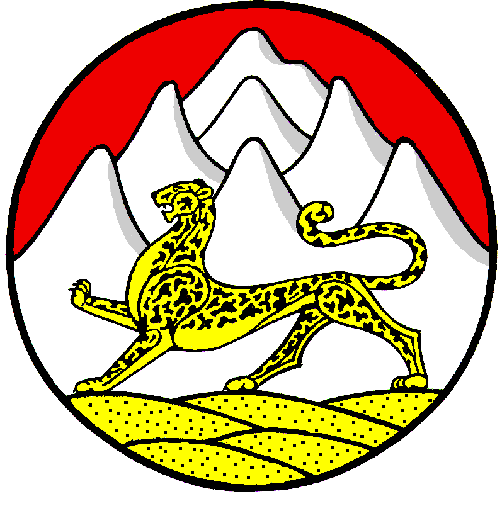 Российская ФедерацияРеспубликаСеверная Осетия – АланияАдминистрация Черменскогосельского поселенияПригородного района